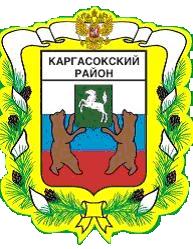 МУНИЦИПАЛЬНОЕ ОБРАЗОВАНИЕ «КАРГАСОКСКИЙ РАЙОН» ТОМСКОЙ ОБЛАСТИАДМИНИСТРАЦИЯ КАРГАСОКСКОГО РАЙОНАПОСТАНОВЛЕНИЕс. Каргасок В соответствии со статьёй 45 Градостроительного Кодекса Российской Федерации от 29.12.2004 №190-ФЗ, Федеральным законом от 06.10.2003 №131-ФЗ «Об общих принципах организации местного самоуправления  в Российской Федерации», рассмотрев обращение ООО «Томская нефть» от 4 октября 2018г. № 3261 и обзорную схему расположения объектовАдминистрация Каргасокского района постановляет:1.Разрешить ООО «Томская нефть» подготовку документации по планировке и межеванию территории под объект «Проезд до карьера Ясного нмр.» в соответствии со статьями 42, 43, 45 и 46 Градостроительного кодекса Российской Федерации и действующим градостроительным законодательством.2. ООО «Томская нефть» в случае подготовки документации по планировке территории применительно к землям лесного фонда до утверждения такую документацию согласовать с органами государственной власти, осуществляющими предоставление лесных участков в границах земель лесного фонда.3. Настоящее постановление вступает в силу со дня его официального опубликования (обнародования).М.Е. Колотов8(38253) 2180911.10.2018                                                                                                                                                              № 301 О подготовке документации по планировке территории (проекта планировки и проекта межевания территории) под объект: «Проезд до карьера Ясного нмр.»И.о. Главы Каргасокского района                                                                           А.Ф. Шамраев